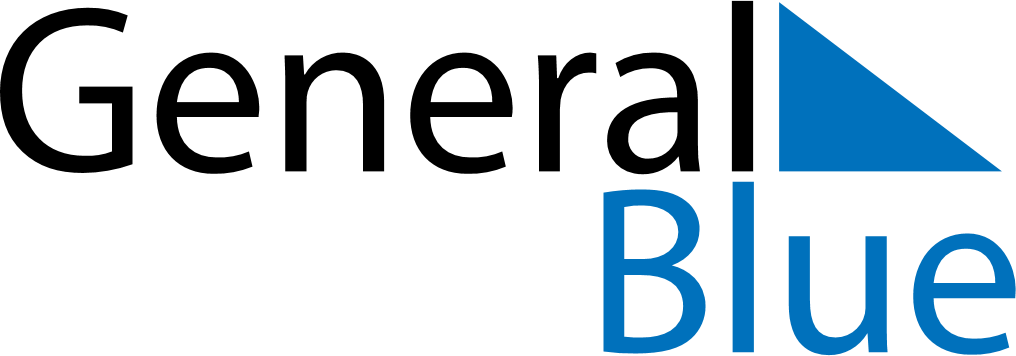 June 2028June 2028June 2028MaltaMaltaMondayTuesdayWednesdayThursdayFridaySaturdaySunday1234567891011June 7th12131415161718192021222324252627282930Saints Peter and Paul